Weekly Schedule for June 22 - 25Suggested schedule, only!  Anything in red has a supporting document to go with it. Some items you may have printed previously.			Joke: Why was the math book sad that school was over for the year? (Answer at the bottom of the page)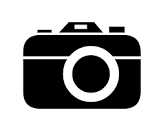 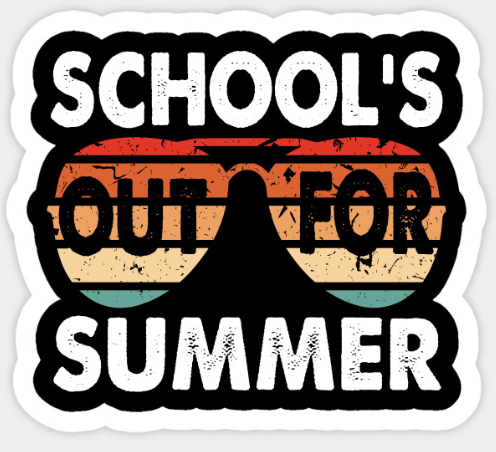 Keep reading, journaling, practicing math facts, and maybe join the public library summer reading program. Loved teaching you all! You are amazing kids!Answer to joke:  Because it needed help solving its problems!Monday, JuneTuesdayWednesdayThursdayZones chart Zones chart Zones chart Zones chart Mindful Moment:Squish and Let Go!Mindful Moment:Belly-breathingMindful Moment:Take-5 BreathingMindful Moment:5-4-3-2-1 Senses momentGr.2 RAZ x 20 min. and EPIC free choiceGr.3 EPIC free read or own bookGr.2 RAZ x 20 min. and EPIC free choiceGr.3 EPIC free read or own bookGr.2 RAZ x 20 min. and EPIC free choiceGr.3 EPIC free read or own bookGr.2 RAZ x 20 min. and EPIC free choiceGr.3 EPIC free read or own bookShort paper math booklet only this week, no new IXL.Optional Writing Assignment:  Flat Teacher Adventure 11 a.m. Optional: Last online whole class meeting for this school year, grade 2 shares first, then Gr.3’s.Continue on with your printing and handwriting pages whenever you can.MATH: Gr.2 math booklet (a few pages) Gr.3 math booklet (few pages) MATH: Gr.2 math booklet (a few pages) Gr.3 math booklet (few pages)MATH: Gr.2 math booklet (a few pages) Gr.3 math booklet (few pages)MATH: Gr.2 math booklet (a few pages) Gr.3 math booklet (few pages)Daily physical activityDaily physical activityDaily physical activityDaily physical activity